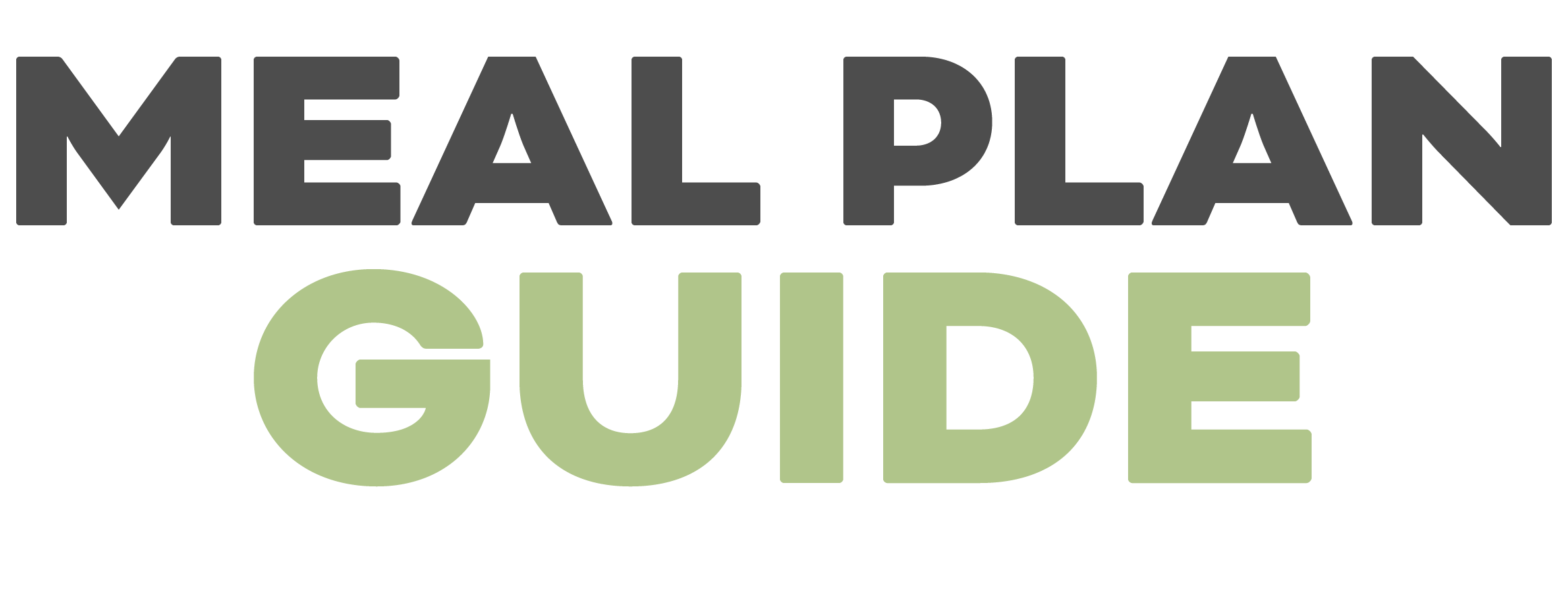 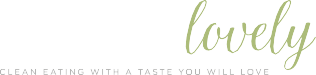 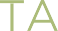 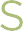 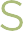 DINNERMEALINGREDIENTS NEEDEDMONRoasted cauliflower soupTUESFish + chips with herby lemon coleslawWEDSBlackened chicken with shaved brussels sprouts and roasted radishesTHURSZucchini noodle lasagnaFRIChicken with mediterranean salsa, roasted broccoli + cauliflower riceSATBeef enchiladasSUNZuppa toscanaLUNCHMEALINGREDIENTS NEEDEDMONMeal prep spaghetti with meat sauceTUESLeftover roasted cauliflower soupWEDSMeal prep spaghetti with meat sauceTHURSLeftover roasted cauliflower soupFRIMeal prep spaghetti with meat sauceSATLeftover lasagnaSUNLeftover lasagnaBREAKFASTMEALINGREDIENTS NEEDEDMONCauliflower breakfast hashTUESCauliflower breakfast hashWEDSCauliflower breakfast hashTHURSCauliflower breakfast hashFRICauliflower breakfast hashSATCauliflower breakfast hashSUNCauliflower breakfast hashVEGGIESFRUITSNACKSDRINKSKID FOODOTHER